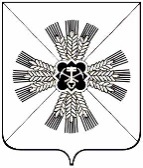 РОССИЙСКАЯ ФЕДЕРАЦИЯКЕМЕРОВСКАЯ ОБЛАСТЬ - КУЗБАССПРОМЫШЛЕННОВСКИЙ МУНИЦИПАЛЬНЫЙ ОКРУГСОВЕТ НАРОДНЫХ ДЕПУТАТОВПРОМЫШЛЕННОВСКОГО МУНИЦИПАЛЬНОГО ОКРУГА1-ый созыв, 34-е заседаниеРЕШЕНИЕот 20.01.2022 № 373пгт. ПромышленнаяО вступлении в должность главы Промышленновского муниципального округаРуководствуясь Федеральным законом от 06.10.2003 № 131-ФЗ                «Об общих принципах организации местного самоуправления в Российской Федерации», Законом Кемеровской области от 13.11.2014           № 94-ОЗ «Об отдельных вопросах организации и деятельности органов местного самоуправления муниципальных образований»,  решением Совета народных депутатов Промышленновского муниципального округа от 13.01.2022 № 368 «Об избрании главы Промышленновского муниципального округа из числа кандидатов, представленных конкурсной комиссией по результатам конкурса», Совет народных депутатов Промышленновского муниципального округа    решил:1. Считать  Федарюка Сергея Анатольевича вступившим в должность главы Промышленновского муниципального округа   20.01.2022,  сроком на 5 лет.2. Опубликовать настоящее решение в районной газете «Эхо» и разместить на официальном сайте администрации Промышленновского муниципального округа в сети Интернет.3. Контроль за исполнением настоящего решения возложить на председателя Совета народных депутатов Промышленновского муниципального округа Ващенко Е.А. 4. Настоящее решение вступает в силу с даты подписания. ПредседательСовета народных депутатов Промышленновского муниципального округа             Е.А. Ващенко